Publicado en Barcelona el 22/09/2023 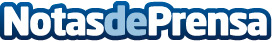 Actualización sobre contenido útil de Google Search: análisis de Ricard Menor, Consultor SEO seniorEl pasado 14 de septiembre de 2023, Google Search lanzó una significativa actualización orientada a valorar el contenido útil y devaluar los contenidos más vacíos; este "update" está generando un impacto importante en el mundo del SEO y puede traer consecuencias para las empresas que compitan o quieran competir onlineDatos de contacto:Ricard MenorManaging Consultant, SOLID SEO+34 690 261 370Nota de prensa publicada en: https://www.notasdeprensa.es/actualizacion-sobre-contenido-util-de-google Categorias: Nacional Marketing Otros Servicios Otras Industrias http://www.notasdeprensa.es